How to draw Greg Heffley:Drawing is not a strength of mine but I find that step by step directed drawings can be fun and relaxing.  Note – I did not use an eraser as I feel that once you start erasing and trying to make something ‘perfect’ it will take all of the fun out of drawing.  My drawings are not perfect but once they are complete, if you look at them from far away and squint your eyes, they are not too bad.I hope you have fun drawing Greg.Jeff Kinney’s Cartoon Class - How to draw Greg Heffly  https://safesha.re/2e0bHere is my attempt on a bookmark: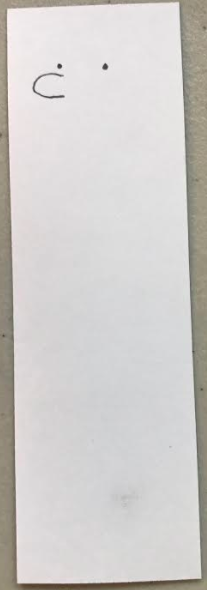 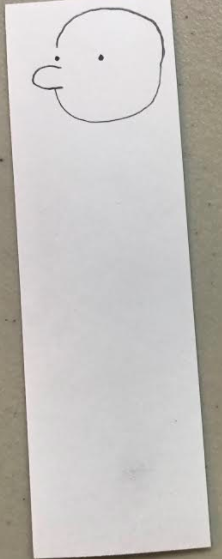 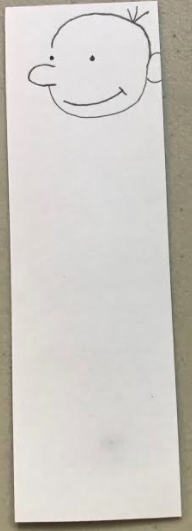 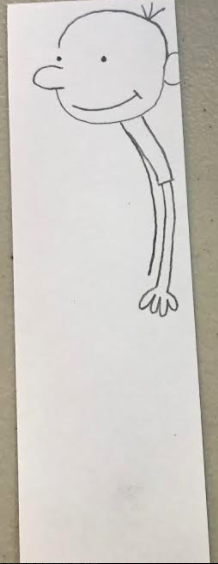 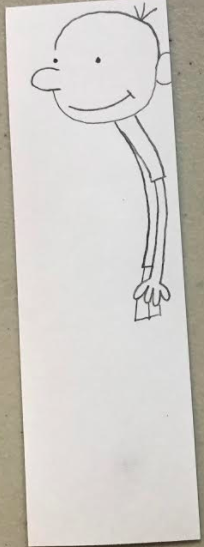 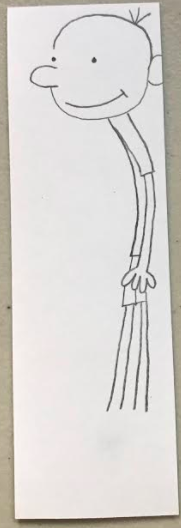 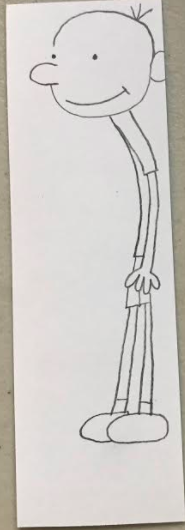 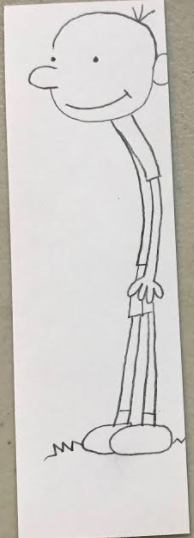 